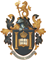 INCHMARLO UNIFORM LISTP1 – P7 Black Inchmarlo blazerInchmarlo cap (P1 – P4) Inchmarlo school socks (with garters)White shirt. P1 – P4	Grey short trousers (Mid Grey)P5 – P7	Grey short trousers OR long trousers ( MID GREY with elasticated waist)Grey pullover (black and yellow trim)Tie – available from Inchmarlo onlyBlack shoes: Leather - with laces or velcroSchool bag (P1 - P7):	Brown leather satchel.  Available from various outletsPre-PrepYellow Inchmarlo sweatshirtBlack tracksuit bottoms or shortsWhite polo shirtPE / Athletics P1 - P7:	White polo shirtBlack shortsWhite short socksInchmarlo school hoodieFootwear:	P1 - P3 trainers 		P4 - P7 trainers suitable for Astro Pitch Games (P3 - P7)Inchmarlo rugby shirtRugby shorts - blackInchmarlo rugby socksFootball bootsOuter Garments (P1 – P7)For use only on PE/Games daysInchmarlo black hoodie Inchmarlo zipped fleeceInchmarlo waterproof fleece(not compulsory) Stockists:	Warnock’s Ltd, 791 - 793 Lisburn Road, Belfast		David Gotto Sports Shop, Stranmillis Road, Belfast			www.signatureschools.co.uk 